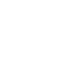 НОВООДЕСЬКА МІСЬКА РАДАМИКОЛАЇВСЬКОЇ ОБЛАСТІ  ВИКОНАВЧИЙ КОМІТЕТР І Ш Е Н Н Я      16 грудня 2021                           м. Нова Одеса                                   №  228Про затвердження фінансовихпланів комунальних підприємствміста на 2022 рік Заслухавши інформацію керівників комунальних підприємств міста «Правопорядок», «Прибузьке», «Новоодеський міський водоканал» Дзензури М.Л. та Савченка О.Ю., відповідно до статті 29 Закону України  “Про місцеве самоврядування в Україні”,  виконавчий комітет міської радиВИРІШИВ:Затвердити фінансові плани комунальних підприємств «Правопорядок» та «Новоодеський міський водоканал» на 2022 рік (додаються).Доручити:2.1 Відділу з питань житлово-комунального господарства, благоустрою будівництва, розвитку інфраструктури та комунальної власності апарату виконавчого комітету міської ради та т.в.о. директора КП «Прибузьке» Дзензурі М.Л. розробити заходи щодо збалансування доходів та видатків підприємства на 2022 рік та подати їх на розгляд засідання виконавчого комітету.2.2 Керівникам комунальних підприємств міста (Дзензурі,  Савченку) вживати дієвих заходів щодо:- недопущення виникнення заборгованості з виплати заробітної плати;
-  виконання  показників фінансових планів комунальних підприємств  протягом 2022 року;-  забезпечення беззбиткової діяльності підприємства;
-  забезпечення стовідсоткових розрахунків по виплатам до бюджетів усіх рівнів;
-  здійснення видатків підприємств, незабезпечених доходами та непередбачених у фінансовому плані підприємства.3. Контроль за виконанням даного рішення покласти на заступника міського голови Злу С.Л.Міський голова				                                 Олександр ПОЛЯКОВ